____________________________________________________________________________________________________________________________________________________________________КАРАР                                                                                                            РЕШЕНИЕ                 Совета  сельского  поселения   Надеждинский   сельсоветмуниципального   района  Иглинский  район   Республики                                                  БашкортостанОб  утверждении  Положения  об официальном Интернет-сайте   сельского  поселения  Надеждинский  сельсовет  муниципального района Иглинский район Республики Башкортостан Настоящее положение разработано на основании Федерального закона от 06.10.2003 года № 131-ФЗ «Об общих принципах организации местного самоуправления в Российской Федерации», Федерального закона от 09.02.2009 года № 8-ФЗ «Об обеспечении доступа к информации о деятельности государственных органов и органов местного самоуправления», Федерального закона от 27.07.2010 года № 210-ФЗ «Об организации предоставления государственных и муниципальных услуг», Федерального закона от 26.07.2006 года № 135-ФЗ «О защите конкуренции»,  в  связи  с этим  Совет  сельского  поселения  Надеждинский  сельсовет  муниципального  района  Иглинский  район  Республики  Башкортостан  решил: Утвердить  Положение  об  официальном  Интернет-сайте  сельского  поселения  Надеждинский  сельсовет  муниципального  района  Иглинский  район  Республики  Башкортостан.Контроль  за  исполнением  настоящего  решения  возложить  на  Постоянную  комиссию  по  бюджету,  налогам, вопросам  собственности  и  социально-гуманитарным  вопросам  (председатель  Маслова  Н.Н.)Глава   сельского  поселения                                       Т.В.Ашанина28  марта  2013  года    № 162БАШ?ОРТОСТАН РЕСПУБЛИКАhЫИГЛИН  РАЙОНЫМУНИЦИПАЛЬ РАЙОНЫНЫ*НАДЕЖДИН АУЫЛ  СОВЕТЫАУЫЛ БИЛ2М2HЕ СОВЕТЫ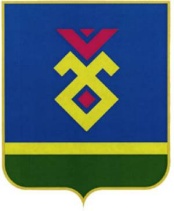 CОВЕТ               СЕЛЬСКОГО ПОСЕЛЕНИЯНАДЕЖДИНСКИЙ СЕЛЬСОВЕТМУНИЦИПАЛЬНОГО РАЙОНАИГЛИНСКИЙ РАЙОНРЕСПУБЛИКИ БАШКОРТОСТАН452420, Пятилетка   ауылы,  !62к  урамы, 4 Тел.\факс   (34795) 2-60-33 e-mail: nadegdino_igl@mail.ru                   452420,  с.  Пятилетка, ул. Центральная, 4                 Тел.\факс  (34795) 2-60-33              e-mail: nadegdino_igl@mail.ru